Nowy profesjonalny sprzęt do poradni stomatologicznejSzanowni PacjenciSPZOZ Przychodnia Miejska w Józefowie zakupiła nowe specjalistyczne urządzenie do radiowizjografii -  sensor „RVG 142” jest urządzeniem gwarantującym wysoką jakość wykonywanego badania. Wyjątkowa technologia zastosowana w radiowizjografii zapewnia najwyższą jakość obrazu przy najmniejszej dawce promieniowania. Dzięki takim wszechstronnym narzędziom będzie można w szybki i prosty sposób przeglądać i analizować badania a tym samym podwyższać jakość leczenia pacjentów.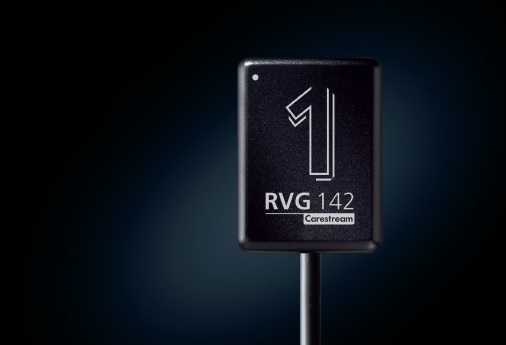 SPZOZ Przychodnia Miejska w Józefowie zakupiła również endometry – urządzenia wspomagające RTG w stomatologii. Woodpecker Woodpex III GOLD to najczęściej wybierany endometr przez stomatologów Polsce. Urządzenia te posiadają: 
- kolorowy wyświetlacz LCD o przekątnej 4,5", który dokładnie określa położenie narzędzia różnymi kolorami w zależności od odległości od wierzchołka- większą rozdzielczość ekranu w stosunku do wersji standardowej Woodpecker Woodpex III -  aparat o zaawansowanym pomiarze oporności do precyzyjnego mierzenia odległości od wierzchołka korzenia.- dokładny i powtarzalny pomiar zarówno w środowisku mokrym jak i suchym- automatyczną autokalibrację- akcesoria przystosowane do sterylizacji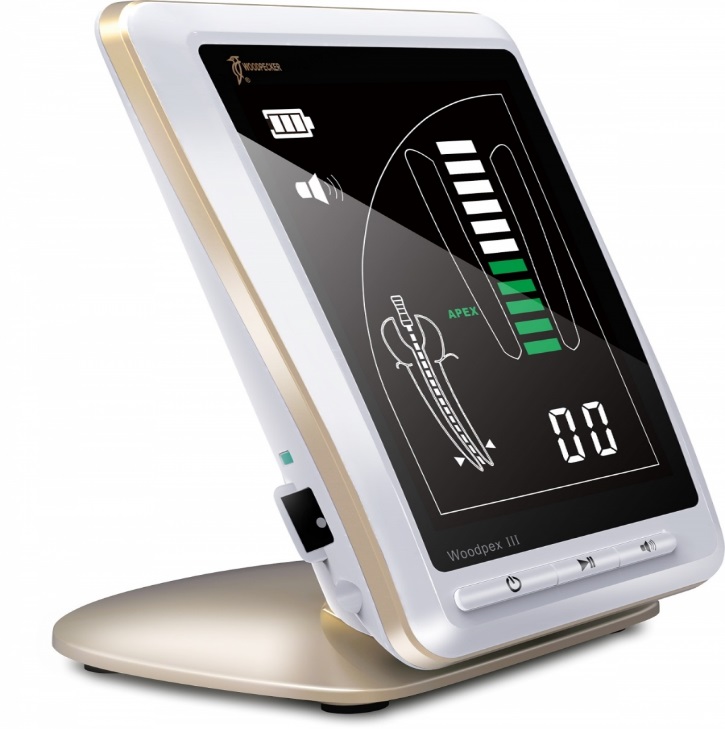 